AAEE Executive and the Award Recognition Committee invite nominations from Chapters for the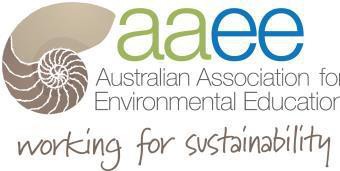 12thAnnual Award for Outstanding Contribution to Environmental Education in Australia.The Award is presented to an AAEE Member who has made an exemplary contribution to the field of environmental education. Prior Chapter nominations can be entered again.Name of Nominee Contact AddressContactPhone/email	 	Nominated by Chapter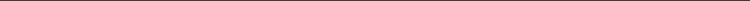 Contact Phone/emailSignature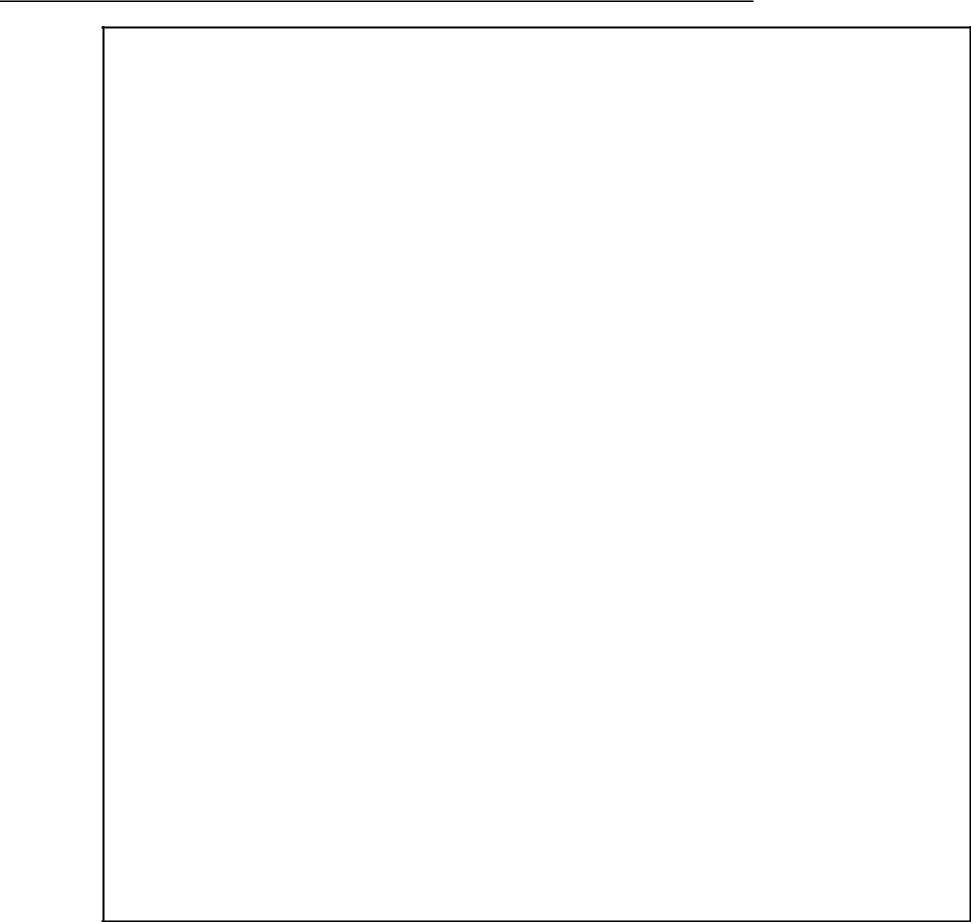 SEND CHAPTER NOMINATION TO:AAEE EfS 2019 AWARDsustainability.learning.centre@education.tas.gov.auNOMINATIONS Close: Sep 16th 2019Previous winnerswww.aaee.org.auAAEE Recognition Judging PanelComposed of a representative from each AAEE Chapter and current AAEE President.TimeframeSubmissions closeSep 16th 2019Submissions reviewed by the AAEE Recognition Panel.Award Winner notified by email by late SeptAward presented at the AAEE National AGMThe SubmissionPlease attach to this Nomination Form a submission that details relevant information relating to the nominee (limit 5 pages)Please supply name of a technical referee.The judging panel will make a determination on the winner based on the submission that best addresses the following criteria:Current member of AAEE - 1 nominee/ChapterMade a substantial contribution to EE/EfSDesirable but not necessary National contribution’ and/or ‘national leadership’Demonstrated an ongoing commitment to EE/EfS.Exhibited leadership that has influenced othersLed by example and walked the sustainability talk